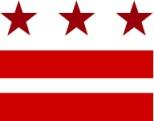 Government of the District of ColumbiaAdvisory Neighborhood Commission 4B 7720 Alaska Avenue, NW, Room 106Washington, DC 20012DRAFT RESOLUTION #4B-19-0404Supporting Full Funding of Birth-to-Three for All DC Act of 2018Adopted April 22, 2019Advisory Neighborhood Commission 4B (hereinafter ANC 4B or the Commission) takes note of the following:The DC Council unanimously passed the Birth-to-Three for All DC Act of 2018 (hereinafter Birth to Three), DC Law 22-0179, on June 26, 2018, which became law on October 30, 2018; Birth to Three includes provisions to develop, increase and sustain early childhood development educational programs, family health programs, including those related to behavioral health and parenting, and family support programs;This legislation builds on the city’s efforts to expand PK3 and PK4 education over the past decade by providing targeted supports to infants and toddlers;During FY19, the DC Council only partially funded Birth to Three, via Bill 22-754, committing approximately $1.3 million dollars for the home visiting ($710,566) and HealthySteps ($300,000) programs, onsite classes for teachers earning higher degrees ($185,335) and studies related to increases in salaries for early childhood development educators ($100,183);The Mayor’s proposed FY 20 budget provides only one sixth (1/6) of the total amount necessary to fully implement all provisions of Birth to Three;RESOLVED:The Commission acknowledges the importance of increasing the city’s groundbreaking efforts to increase early childhood education to ensure infants and toddlers have the resources they need to excel socially and academically;The Commission appreciates the Mayor’s proposed increases to the budget for various provisions of Birth to Three, but these investments do not go far enough to fully implement all provisions, which is critical to the educational equity of our youngest scholars;The Commission respectfully requests that the DC Council to fully fund Birth to Three by allocating no less than the requested $30 million to fully implement all provisions of this legislation.FURTHER RESOLVED:That the Commission designates Commissioner Tiffani Nichole Johnson, ANC4B06, to represent the Commission in all matters related to this resolution.FURTHER RESOLVED:That, in the event the designated representative Commissioner cannot carry out her representative duties for any reason, the Commission authorizes the Chair to designate another Commissioner to represent the Commission in all matter relating to this resolution.FURTHER RESOLVED:Consistent with DC Code § 1-309, only actions of the full Commission voting in a properly noticed public meeting have standing and carry great weight. The actions, positions and opinions of individual commissioners, insofar as they may be contradictory to or otherwise inconsistent with the expressed position of the full Commission in a properly adopted resolution or letter, have no standing and cannot be considered as in any way associated with the Commission.ADOPTED by show of hands vote at a regular public meeting (notice of which was properly given, and at which a quorum of 9 of 9 members was present) on April 22, 2019, by a vote of 8 yes, 0 no, 1 abstain.